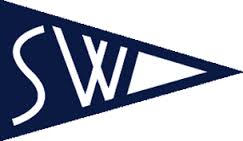 bestyrelsesmøde i SW den. 7/4 2016 kl 19Tilstede: Torben, Rasmus, Svend, MiriamFormanden: intet nyt fra app'set. Klubben køber en hjertestarter.Pladsmanden: Andreas og Nadia bytter medlemskab. Så Nadia bliver a-medlem og Andreas b-medlem. Sekretæren: e-mail fra Erik tages med til GF.Pligtarbejdsmanden: punkter til pligtarbejde.